WIPO S2T:WIPO GRTKF IC 43 2022-06-01 AM 1 esWIPO Speech-to-Text© transcriptThis document contains a machine-generated transcript of the meeting session mentioned in the title. 
While the first column tries to capture a picture of the speaker, the second column contains the automatic transcript text and the speaker. You can click on the third column to listen to the online corresponding audio. These transcripts are generated automatically by WIPO Speech-to-Text© from the audiovisual recording. The accuracy of the transcripts cannot therefore be guaranteed. Only the original speech of the audiovisual recording constitutes the official record of the meeting proceedings.

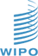 [Online video]ImageTextlink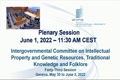 .[00:42:58]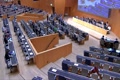 [EEUUUUUUUUUUUUUUUUUUUUUUUUUUUU tiene un satisfecho de EE.[00:43:18]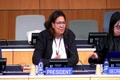 CHAIR: Para aquí, de nuevo en plenaria, y de verles a todos aquí presentes, pero que pasar una buena velada, ayer y antes de entrar en materia, quiero con este en acta.CHAIR [00:43:30]Mi disculpa por los retrasos que tuvimos y por no haber podido convocar de no la plenaria ayer en tanto que antigua delegada lo comparto.CHAIR [00:43:45]Con ustedes nunca han entendido porque se interrumpían las reuniones y yo después de haber viajado todos esos kilómetros a la reunión, estabais sin hacer nada así que.CHAIR [00:43:57]Le disculpo por no haberles indicado ayer lo que estaba ocurriendo, celebramos una sesión en plenaria que interrumpimos por la mañana.CHAIR [00:44:10]Luego hubo una reunión con los pérdidades de los Grupos y con la secretaría, y luego, cada uno de los grupos regionales o la mayoría tuvieron reuniones, también esta mañana.CHAIR [00:44:21]La mayor parte, y como digo, de los proporcionales en esta mañana hemos tenido una reunión con los coordinadores de los grupos que nos han informado sobre el resultado de estas reuniones, con Ud.CHAIR [00:44:35]Entonces, en tanto que delegados, viene pues antes de hablar de lo que se ha tratado con los coordinadores, quiero invitarles a volver al punto.CHAIR [00:44:49]Cuatro del orden del día que tiene que ver con el fondo de contribuciones voluntarias.CHAIR [00:45:02]CHAIR: Y tengo el placer de aprovechar esta oportunidad para anunciar los designados para la junta asesora del fondo con el grupo de Bolinters más siguientes.CHAIR [00:45:11]La crowdfun.CHAIR [00:45:25]Me disculpo si no lo pronunció bien señora no de nerre la indiaCHAIR [00:45:35]Es lo vaca lo siento porque creo que he maltratado todos los nombres.CHAIR [00:45:50]El vicepresidente del comité va a ser el señor Junnest Stletti de Sudáfrica, que presidirá esta junta asesor a los miembros, recibirán informaciones sobre aspectos.CHAIR [00:46:03]Practico, la secretaría va a contactar con ellos a tal efecto, quiero recordarles a todos que la labor del fondo que aprende a oriental es sumamente importante para las operaciones de este comité y.CHAIR [00:46:16]Pues me remito a la primera vez que llegué a una reunión de CIG, mucho antes de que se construyera este edificio, nos reuníamos en la otra sala de conferencias.CHAIR [00:46:31]El resultado sumamente interesante, el hecho de que toda la reunión estaba llena de personas que presentaban a los pueblos indígenas.CHAIR [00:46:45]Muchísima variedad deteníamos la oportunidad de hablar con bastantes personas al margen las reuniones, esperemos contar de nuevo con este nivel de participación.CHAIR [00:46:58]Y bueno, se dice, eso claro depende del dinero que esté disponible en el fondo que se funciona voluntarian, les aliento a que contribuyan al fondo y quiero dar gracias al Vicepresidente Seliti.CHAIR [00:47:09]Por estar de acuerdo en presidir dicho comité, bien volvemos ahora al punto 6, convencionado anteriormente, lamento.CHAIR [00:47:23]CHAIR: No hayamos podido. En plenaria pero hemos tenido que tratar las cuestiones que habían surgido ayer, nos reunimos y los coordinados de los grupos nos informaron sobre los debates que habían tenido dentro de su grupo.CHAIR [00:47:36]Por respectivos, y en cuanto a los próximos pasos, vamos a utilizar el texto consolidado, documento 43, 4 y facilitador.CHAIR [00:47:51]Olcarruk está aquí va a preparar la revisión 1 y después de haber concluido la revisión 1, esta tarde sobre las 5, volveremos a hablar.CHAIR [00:48:05]Reunimos en plenaria y presentaremos entonces el documento de revisión uno a todos los miembros, tendrán entonces la oportunidad de hacer queCHAIR [00:48:19]En repasar la revisión 1 por su grupo respectivo, y tengo una intención de convocar de nuevo en la plenaria, mañana, mañana.CHAIR [00:48:32]Puedes a las 10, bueno, los días pasan rápido, y es el 1 de junio sí exacto, muy bien, pues nos reunimos en plenaria de nuevo a las 5 esta tarde, y en ese momento, señor Polkaru.CHAIR [00:48:42]Presentará la versión revisada uno y doy la palabra ahora para posibles preguntas o comentarios de la sala.CHAIR [00:48:57].CHAIR [00:49:08]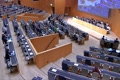 .CHAIR [00:49:21]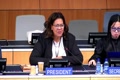 Gracias presidenta.CHAIR [00:49:31]SOUTH AFRICA: Quiero que se me aclare si vamos a responder al ref uno del texto consolidado.SOUTH AFRICA [00:49:44]Y de dónde sacará la información el relator porque el otro comité respondió al texto de la presidencia así que si nos puede indicar este puntoSOUTH AFRICA [00:49:55]CHAIR: Gracias señora presidenta para que quede claroCHAIR [00:50:10]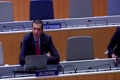 ALGERIA (AFRICAN GROUP COORDINATOR): Y quisiéramos saber así las deliberaciones se basarán solo en el documento consoliado o también en el texto del presidente usted ha mencionado que vamos a debatir el documento consolidadoALGERIA (AFRICAN GROUP COORDINATOR) [00:50:23]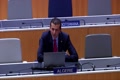 Y nosotros habíamos entendido que el debate también nos tratará sobre el texto del Presidente, gracias señora Presidenta.ALGERIA (AFRICAN GROUP COORDINATOR) [00:50:37]CHAIR: Le doy la palabra a Paul, facilitador buen día, distinguidos delegados, al abordar esta tarea que se me ha asignado.CHAIR [00:50:49]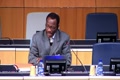 FACILITATOR: Tendré en cuenta los debates que hemos celebrado el domingo dentro del grupo de expertos y recuerdo que cuando celebramos este debate.FACILITATOR [00:51:03]Tuvimos en cuenta las disposiciones que figura en el texto consolidado, documento consolidado y también el texto del presidente y quisiera indicar que el texto al presidente.FACILITATOR [00:51:18]Con las disposiciones que contaban con un gran apoyo durante nuestras consultas en el grupo expertos, por eso, cuando se trata de trabajar en torno al documento consolidado.FACILITATOR [00:51:31]Incorporaremos ahí partes esenciales de las disposiciones que se encuentra actualmente en el documento del presidente y eso es lo que yo entiendo.FACILITATOR [00:51:45]Que se me ha asignado pero bueno con mucho gusto aceptale otras opiniones diferentes pero me han claro apoyo al texto del presidenteFACILITATOR [00:51:58].FACILITATOR [00:52:12]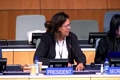 MEXICO: Muchas gracias señora presidenta buenos días buenas tardes está muy claro lo que acabo de explicar el señor pole está extraordinariamente claroMEXICO [00:52:25]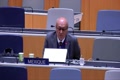 Cuál hacer el proceso y esteyo no abundaría sobre algo que se ha venido consensuando en los últimos cuarenta y ocho horas yo me pondría yaMEXICO [00:52:40]A esperar, el trabajo del señor Pool y ya dedicarnos a lo que venimos, muchas graciasMEXICO [00:52:54]CHAIR: Muchas gracias, México, tiene la palabra la distinguida delegación de Nigeria Gracias presidenta.CHAIR [00:53:08]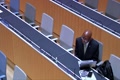 NIGERIA: Mi delegación quisiera soltar una aclaración del señor facilitador el informe que nos ha presentado el primer díaNIGERIA [00:53:21]Y cuanto nos ha convencido de que el texto del grupo de expertos.NIGERIA [00:53:35]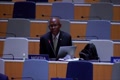 No os pues estaba respaldando el texto de la presidencia, pero ahora habla usted de que es el documento consolidado, el que es la base así que uno se pierde un poco en este informe que nos ha presentado.NIGERIA [00:53:46]Y su reciente interpretación de esta experiencia de la reunión Gracias distinguido delegado de Nigeria, quisiera reiterar de nuevo, como estamos abordando este ejercicio.NIGERIA [00:53:59]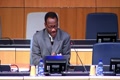 FACILITATOR: Tenemos un texto en el que vamos a trabajar que es el documento consolidado pero la vida de lo posible quisiera asegurarles de que este documento consolidado refleja loFACILITATOR [00:54:14]Así que se debatió el domingo y con incluso referencias al texto de la presidencia y por ello hay que esperar que algunas de estas referencias selecciona.FACILITATOR [00:54:29]Después se integren en el documento consolidado, quiero recordar a sí mismo que algunas disposiciones que se han mencionado, se encuentran actualmente en el documento consolidado, pero.FACILITATOR [00:54:42]Tengo muy presente la opinión expresada que tendríamos que intentar apuntar a un instrumento que tengo la andor más mínima, y por eso pues.FACILITATOR [00:54:57]Voy a considerar muy atentamente eliminarse disposiciones que se encuentra el documento consolidado, que no.FACILITATOR [00:55:11]Que los expertos pensaron que no eran adecuados en las circunstancias actuales, así que sí tendremos que producir un texto pero podemos resumirlo diciendoFACILITATOR [00:55:22]Que va a ser una fusión adecuada destos dos textos que tienen por una parte el documento consolida de por otra parte el documento de la presidencia y le productor final será escrito en tanto que texto consolidadoFACILITATOR [00:55:36]Espero que estoy aclarado la duda del delegado de Nigeria Gracias a Paul, quiero recordar a la sala.FACILITATOR [00:55:51]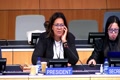 CHAIR: Que la revisión uno estará disponible y esperamos volvernos a reunir en plenaria a las 5 de la tarde, cuando se haya puesto en esa disposición, la revisión uno tendremos la oportunidad.CHAIR [00:56:05]Sudáfrica tiene la palabra hablará a distanciaCHAIR [00:56:18]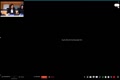 SOUTH AFRICA: Gracias presidenta la respuesta del relator pues es un poco nebulosa no entiendo muy bien que vamos a hacer con los documentosSOUTH AFRICA [00:56:33]Quiero que queden las cosas claras, el texto de la presidencia o el documento consolidado.SOUTH AFRICA [00:56:48]Si vamos a tener un texto conjunto, pues entonces volveremos al proceso que teníamos en el 6 G20, gracias.SOUTH AFRICA [00:56:57]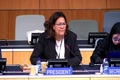 CHAIR: Gracias Presidente, retiro.CHAIR [00:57:10]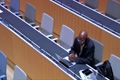 NIGERIA: Mi intervención y respaldo la intervención de Sudáfrica y tendríamos que tener.NIGERIA [00:57:22]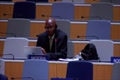 La indicación no del facilitador sino de la presidenta, cuál es la situación del texto de la Presidencia y cuánto hasta qué punto entra en juego?NIGERIA [00:57:33]En lo que vamos a adoptar lo que estamos adoptando gracias por las preguntas, también en cuanto al trabajo del facilitador pues celebramos unas plenarias abiertas.NIGERIA [00:57:45]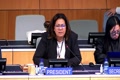 Piensas con pocas intervenciones, pero el grupo de expertos, así que realizó una serie de intervenciones, basándose en estas intervenciones, en el grupo de expertos.NIGERIA [00:57:57]Eso lo que han reseñado esta mañana los coordinadores, basándonos en esto y en otras informaciones disponibles en base a esto, en los facilitadores van a preparar y presentar a plenaria esta otra.[00:58:10]A pesar de a las 5, el documento de revisión 1, cuando el documento de ref 1 se presenta a las 5, todos tendrán la oportunidad de examinar este documento de realizar comentarios.[00:58:23]Así que voy a pedirles a que esperen hasta las 5 de la tarde cuando se presente el documento y ya tendrán la ocasión de revisarlo y de observar sus comentarios y recomendaciones también verán las recomendaciones.[00:58:38]Persones y comentarios del facilitado, muchas gracias por su paciencia, muy bien, pues se levanta la sesión y aliento a todos a que disfruten del almuerzo y nos vemos de nuevo a las 5 de la tarde, muchísimas gracias.[00:58:53].[00:59:07]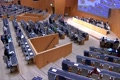 .[00:59:22].[00:59:37]No.[00:59:52].[00:59:53]